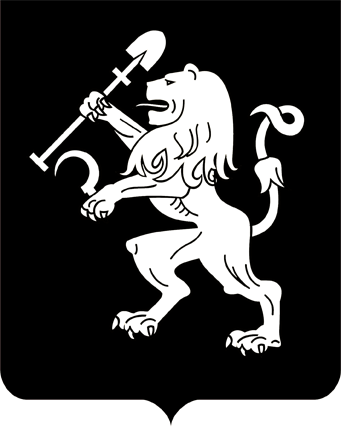 АДМИНИСТРАЦИЯ ГОРОДА КРАСНОЯРСКАРАСПОРЯЖЕНИЕО развитии застроенной территории, расположеннойпо ул. Ладо Кецховели, 20; 20, лит. А2; 20, лит. А3В соответствии со статьей 46.1 Градостроительного кодекса Российской Федерации, распоряжением администрации города от 31.10.2013 №  244-р «Об утверждении Регламента взаимодействия органов администрации города при принятии решения о развитии застроенной территории», на основании заседания комиссии по организации работы по развитию застроенных территорий города Красноярска (протокол от 14.09.2015 № 5), заключения о соответствии застроенной территории установленным законодательством критериям и возможности принятия решения о  развитии, руководствуясь ст. 45, 58, 59 Устава города Красноярска, распоряжением Главы города от 22.12.2006 № 270-р:1. Принять решение о развитии застроенной территории, расположенной по ул. Ладо Кецховели, 20; 20, лит. А2; 20, лит. А3, в Железнодорожном районе г. Красноярска (далее – застроенная территория), площадью 4 409 кв. м в границах в соответствии со схемой согласно приложению 1, каталогом координат от 09.09.2015 согласно приложению 2. 2. Утвердить перечень зданий, строений и сооружений, подлежащих сносу, реконструкции в границах застроенной территории, согласно приложению 3.3. Утвердить расчетные показатели обеспечения застроенной территории объектами социального и коммунально-бытового назначения, объектами инженерной инфраструктуры согласно приложению 4.4. Настоящее распоряжение опубликовать в газете «Городские     новости» и разместить на официальном сайте администрации города.Заместитель Главы города –руководитель департамента градостроительства                                                                 М.Ф. Зуевский28.09.2015№ 678-арх